Free MealsFor Kids and Teens 18 and Under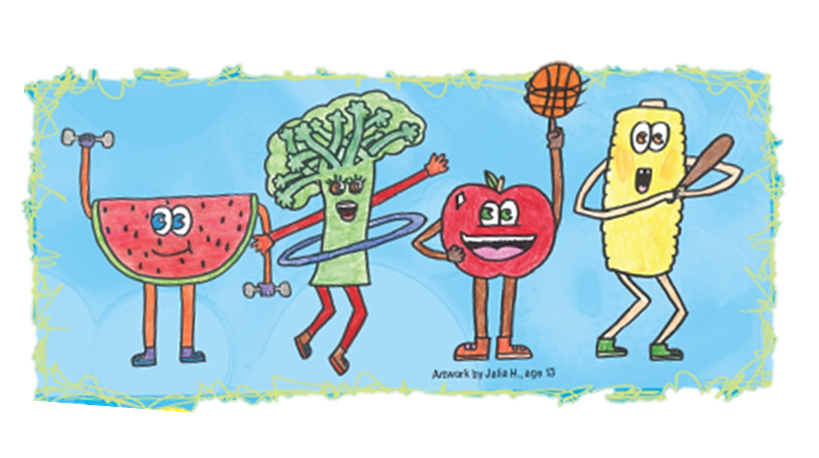 Dates of operationBreakfast:  Breakfast serving timeLunch: 	       Lunch serving timeSnack:         Snack serving timeSupper:      Supper serving time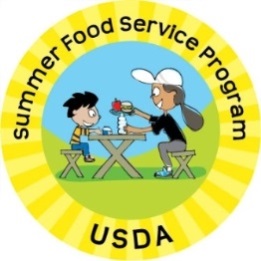 Site contact informationThis institution is an equal opportunity provider.